SOLICITATION, OFFER,1. SOLICITATION NO.2. TYPE OF SOLICITATION3. DATE ISSUEDPAGE OF PAGESAND AWARD(Construction, Alteration, or Repair)HDEC03-13-R-0002-0006SEALED BID X  NEGOTIATED(IFB)(RFP)19-Sep-20131 OF    27IMPORTANT - The "offe r" s e ction on the re ve rs e m us t be fully com ple te d by offe ror.4. CONTRACT NO.5. REQUISITION/PURCHASE REQUEST NO.	6. PROJECT NO.HDEC03-13-C-00047. ISSUED BY	CODEDECAAA32340000HDEC03DE11MP018. ADDRESS OFFER TO    (If Other Than Item 7)  CODEDEFENSE COMMISSARY AGENCYCONSTRUCTION - DESIGN BRANCH2250 FOULOIS STREET, SUITE 3LACKLAND AFB TX 78236See Item 7TEL:FAX:TEL:	FAX:9. FOR INFORMATION	A. NAMEB. TELEPHONE NO.	(Include area code)	(NO COLLECT CALLS)CALL:FERNANDO A LOPEZ	DSN: 473-5281SOLICITATION NOTE: In sealed bid solicitations "offer" and "offeror" mean "bid" and "bidder".10. THE GOVERNMENT REQUIRES PERFORMANCE OF THE WORK DESCRIBED IN THESE DOCUMENTSNew Commissary Facility, Fort Rucker, Alabama(Title, identifying no., date):The contractor shall provide all plant, labor, appliances, equipment, materials, permits, bonds, insurance, and perf orm all operations necessary and incidental, in accordance w ith the Contract Draw ings and Specif ications, to complete DeCA Project DE11MP01, New Commissary Facility, Fort Rucker, Alabama. Aw ard w ill be made to the of f eror w ho provides the best value low est price technically acceptable responsible of f er.This contract w ill be aw arded by the Def ense Commissary Agency (DeCA). Funding and payment inf ormation w ill be provided by DeCA at the time of aw ard. The perf ormance period f or this project w ill be 730 calendar days af ter issuance of the Notice to Proceed (NTP).The magnitude of construction is betw een $10,000,000 and $25,000,000. Predominant NAICS Code is 236220. Business size standard is $33,500,000.11. The Contractor shall begin perf ormance w ithin     10calendar days and complete it w ithin     520calendar days af ter receivingaw ard,   X  notice to proceed. This perf ormance period is   X  mandatory,	negotiable.    (See  	 .)12 A. THE CONTRACTOR MUST FURNISH ANY REQUIRED PERFORMANCE AND PAYMENT BONDS?(If "YES," indicate within how many calendar days after award in Item 12B.)X YES	NO13. ADDITIONAL SOLICITATION REQUIREMENTS:12B. CALENDAR DAYS10A. Sealed of f ers in original and  	4copies to perf orm the w ork required are due at the place specif ied in Item 8 by    02:00 PM(hour)local time    01 Aug 2013(date).    If this is a sealed bid solicitation, of f ers must be publicly opened at that time.Sealed envelopes containing of f ersshall be marked to show the of f eror's name and address, the solicitation number, and the date and time of f ers are due. B. An of f er guarantee   X is,	is not required.C. All of f ers are subject to the (1) w ork requirements, and (2) other provisions and clauses incorporated in the solicitation in f ull text or by ref erence.D. Of f ers providing less than     120calendar days f or Government acceptance af ter the date of f ers are due w ill not be considered and w ill be rejected.NSN 7540-01-155-3212	1442-101 	STANDARD FORM 1442   (REV. 4-85)Prescribed by GSAFAR (48 CFR) 53.236-1(e)SOLICITATION, OFFER, AND AWARD  (Continued)(Construction, Alteration, or Repair)14. NAME AND ADDRESS OF OFFERORCAROTHERS CONSTRUCTION, INC.BEN LOGAN(Include ZIP Code)OFFER(M ust be ful l y compl eted by offeror)15. TELEPHONE NO.	(Include area code)662-513-882031 HIGHWAY 328OXFORD MS 38655-961216. REMITTANCE ADDRESSSee Item 14(Include only if different than Item 14)CODE0DX92FACILITY CODE17. The of f eror agrees to perf orm the w ork required at the prices specif ied below in strict accordance w ith the terms of this solicitation, if this of f er isaccepted by the Government in w riting w ithin  	  calendar days af ter the date of f ers are due.(Insert any numb er equal to or greater thanthe minimum requirements stated in Item 13D. Failure to insert any numb er means the offeror accepts the minimum in Item 13D.)AMOUNTS	SEE SCHEDULE OF PRICES18. The of f eror agrees to f urnish any required perf ormance and payment bonds.19. ACKNOWLEDGMENT OF AMENDMENTS(The offeror acknowledges receipt of amendments to the solicitation -- give number and date of each)AMENDMENT NO.DATE20A. NAME AND TITLE OF PERSON AUTHORIZED TO SIGN OFFER    (Type or print)20B. SIGNATURE20C. OFFER DATE21. ITEMS ACCEPTED:SEE SCHEDULEAWARD  (To be compl eted by Government)22. AMOUNT	23. ACCOUNTING AND APPROPRIATION DATA$16,930,000.00	Se e Sche dule24. SUBMIT INVOICES TO ADDRESS SHOWN IN	ITEM(4 copies unless otherwise specified)25. OTHER THAN FULL AND OPEN COMPETITION PURSUANT TO10 U.S.C. 2304(c)	41 U.S.C. 253(c)26. ADMINISTERED BYSee Item 7CODE27. PAYMENT WILL BE MADE BY:DFAS-WIDE AREA WORK FLOW DFAS - CVDAAA/COP.O. BOX 369016COLUMBUS OH 43236-9016CODE	HQ0131CONTRACTING OFFICER WILL COMPLETE ITEM 28 OR 29 AS APPLICABLE28. NEGOTIATED AGREEMENT(Contractor is required to sign thisX  29. AWARD  (Contractor is not required to sign this document.)document and return 	_ copies to issuing office.)    Contractor agrees 	Y our of f er on this solicitation, is hereby accepted as to the items listed. This award con- to f urnish and deliv er all items or perf orm all work, requisitions identif ied 	summates the contract, which consists of (a) the Gov ernment solicitation andon this f orm and any continuation sheets f or the consideration stated in this 	y our of f er, and (b) this contract award. No f urther contractual document is contract.  The rights and obligations of the parties to this contract shall be 	necessary .gov erned by (a) this contract award, (b) the solicitation, and (c) the clauses, representations, certif ications, and specif ications or incorporated by ref er-ence in or attached to this contract. 	REF:  Carothers Proposal 08/01/201330A. NAME AND TITLE OF CONTRACTOR OR PERSON AUTHORIZED	31A. NAME OF CONTRACTING OFFICER 	(Type or print)TO SIGN(Type or print)	JOHN S. BANDY / CONTRACTING OFFICER30B. SIGNATURE30C. DATETEL: 210671-5283 	EMAIL: john.bandy@deca.mil31B. UNITED STATES OF AMERICA	31C. AWARD DATE BY		19-Sep-2013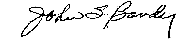 NSN 7540-01-155-3212STANDARD FORM 1442 BACK(REV. 4-85)Section B - Supplies or Services and PricesSITE WORKFFPContractor shall provide all plant, labor, equipment and materials necessary to perform the construction Site work identified in the drawings beyond the 5ft. building perimeter and identified as “Site Work” in the drawings and specification Section 01 26 00 “CONTRACT MODIFICATION PROCEDURES.”FOB: DestinationPURCHASE REQUEST NUMBER: DECAAA32340000SIGNAL CODE: ANET AMT	$3,150,000.00ACRN AACIN: DECAAA323400000001$3,150,000.00COMMISSARY BUILDING CONSTRUCTIONFFPContractor shall provide all plant, labor, equipment, and materials necessary to perform the work to 5 ft. outside the Commissary Building and identified as “Building Construction” in the drawings and specification Section 01 26 00 “CONTRACT MODIFICATION PROCEDURES.”FOB: DestinationPURCHASE REQUEST NUMBER: DECAAA32340000SIGNAL CODE: ANET AMT	$9,170,000.00ACRN AACIN: DECAAA323400000002$9,170,000.00COMMISSARY EQUIPMENTFFPProvide all plant, labor, equipment, and materials necessary to complete all items specifically identified as “Equipment”” in the drawings and specification Section01 26 00 “CONTRACT MODIFICATION PROCEDURES.” FOB: DestinationPURCHASE REQUEST NUMBER: DECAAA32340000SIGNAL CODE: ANET AMT	$4,425,000.00ACRN ABCIN: DECAAA323400000003$4,425,000.00UNIFORM DÉCOR PACKAGEFFPContractor shall provide all plant labor, equipment and materials necessary to install the new Uniform Décor Package in the commissary Sales Area and exterior illuminated sign in accordance with the drawings and specification Section 10 1500 “Interior Decor Specialties” and Exterior Illuminated Sign in Section 10 14 00 “SIGNAGE.”FOB: DestinationPURCHASE REQUEST NUMBER: DECAAA32340000SIGNAL CODE: ANET AMT	$185,000.00ACRN ABCIN: DECAAA323400000004$185,000.00ITEM NOSUPPLIES/SERVICESQUANTITYUNITUNIT PRICEAMOUNT00011Job$3,150,000.00$3,150,000.00ITEM NOSUPPLIES/SERVICESQUANTITYUNITUNIT PRICEAMOUNT00021Job$9,170,000.00$9,170,000.00ITEM NOSUPPLIES/SERVICESQUANTITYUNITUNIT PRICEAMOUNT00031Job$4,425,000.00$4,425,000.00ITEM NOSUPPLIES/SERVICESQUANTITYUNITUNIT PRICEAMOUNT00041Job$185,000.00$185,000.00